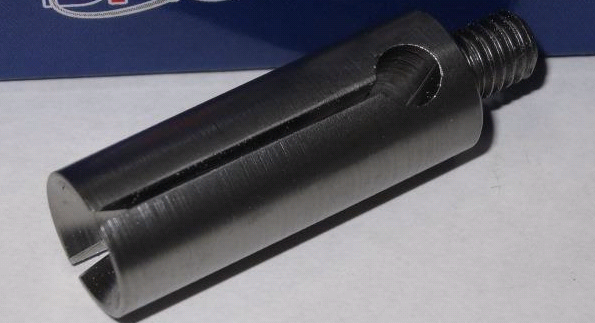 Код из 1САртикулНаименоваие/ Бренд/ПоставщикТехнические характеристикиГабаритыД*Ш*В,ммМасса,грМатериалМесто установки/НазначениеF0031646Цанга толкателя OS121 (круглый пруток) 9 mmметаллДля установки в в податчик IKURA SEIKI OS121 прутка диаметром 9.0 ммF0031646металлДля установки в в податчик IKURA SEIKI OS121 прутка диаметром 9.0 ммF0031646    Ikura Seiki (Bartop)металлДля установки в в податчик IKURA SEIKI OS121 прутка диаметром 9.0 мм